minutes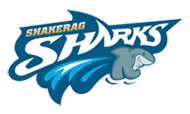 Shakerag Elementary School Governance Council 04/09/2019 | 7:15am | Location Shakerag Elementary SchoolSGC Website: http://shakeragschoolgovcouncil.weebly.com/ SGC MembersRenee Bartley, Community 		Erin Collins, Appointed Staff		Nazeera Dawood, Parent 		Justin Elanjian, ParentJennifer Erikson, Teacher 		Christine Lemerond, Principal		Robert Luskin, Parent 		Brian Olivo, Community Jean Romfo, Appointed Staff		Debbie Wise, Teacher				________________________________________________________________________________________________________________________________________Notes from the Governance and Flexibility Team* Both the Council Self-Assessment and the Principal Feedback Survey will be sent to SGC members’ FCS e-mail addresses.  These surveys should be completed by all members.  If you encounter difficulties accessing your FCS e-mail address, please contact the IT Helpdesk at (470)254-4357. Surveys will be open from 3/25 - 5/20.** All newly elected governance council members must attend training and non-FCS employees must be background checked (these checks occur on-site during trainings).  New members can sign-up for governance training by visiting: https://www.signupgenius.com/go/10C094AADA923A1FD0-spring9*** Strategic Plan Monitoring tools should be updated at least once more before the end of the semester.  Visit your monitoring tool at each of your remaining council meetings and continue to work with your council on making progress with your initiatives towards your strategic outcomes.TimeItemOwner7:15amAction Item: Call to OrderMembers Present:  Brian Olivo, Erin Collins, Debbie Wise, Christine Lemerond, Jean Romfo, Jennifer Erikson, Renee Bartley, and Justin ElanjianGuests: Erin Nusnbaum, Erin King, Julie Duhe, and Rajeev GuptaMs. Erikson7:16amAction Item: Approve Agenda Motion:  BartleySeconded:  CollinsAll in favorMs. Erikson7:17amAction Item: Approve February 20 Meeting MinutesMotion:  WiseSeconded:  OlivoAll in favorMs. Erikson7:18amPublic Comment (If any) – No public commentMs. Erikson7:20amDiscussion Item: Welcome Newly Elected MembersReelected – Justin ElanjianNew Members – Rajeev Gupta (parent) & Julie Duhe (Teacher)New Member Training**Celebration -  17% Parent Participation and 88% Teacher (District goal was 15% parent and 70% teacher)Ms. Erikson7:25am7:35am7:45amPrincipal’s UpdatePlaygrounds – Work has begun on the playgrounds. The new playgrounds should be ready in August. RFF Days (Tuesday, 9/3, Friday, 2/14, Monday, 3/16). These have been approved. All schools in the feeder pattern will have the same days.Social Emotional Surveys and Focus Groups.  Erin Nusnbaum reported on the PBIS progress on surveys to determine best program for our school.  A focus group was conducted with parents, students and staff.  There were clear areas which all focused on:  Respect, it must match the PBIS initiative, interpersonal problems, emotions and feelings, speaking to an adult, and a common language.  It was a unanimous feeling that The Leader in Me doesn’t align with our new goals/areas of concern.  The programs which are under review include:  Second Step, Inner Explorer, and Responsive Classroom/Morning Meeting/Restorative Circles.  The team is currently looking into each of these programs further.  The final decision on a program will be made when more information is given from the district once they complete their research/overview this summer. A question/concern was raised regarding if the district would mandate a program.  At this time, Mrs. Lemerond doesn’t feel they will make a mandate for flexible schools.  Discussion Item: Cross Council Meeting UpdateRenee Bartley shared information discussed.  This included:  A new parent buddy, Volunteerism, Reevaluation of PTO responsibilities, Flyers for faith-based organizations, A list of languages spoken in the community, Career Day, and Science Night.Next meeting – proposed date Tuesday, May 7.  Renee Bartley and Julie Duhe will attend this meeting.  Justin Elanjian suggested we look at the schools’ timeline to ensure we are on track to meet the goals in our Strategic Plan.Discussion Item: Review updated Strategic Plan (see attached)Work on next steps for Strategic Plan Monitoring Tool***The admin. and leadership teams have reviewed our current progress on our initiatives and have updated the plan for next year.  Christine will send the final updates and updated strategic plan monitoring tool out to the council prior to our next meeting.  Please make sure you review these prior to the meeting so we can approve them in May.  A lot of our results for the year won’t be available until the summer.  Updates will be made once all of the data is compiled.   Mrs. LemerondMs. BartleyMs. EriksonMrs. LemerondMs. Collins8:05am8:10amDiscussion Item: Council Surveys** -  Please complete these as soon as possible.Discussion Item: Set Next Meeting Agenda for May 14, 2019Motion:  BartleySeconded: CollinsAll in favorMrs. LemerondMs. Erikson8:15amAction Item: Meeting AdjournmentMs. Erikson